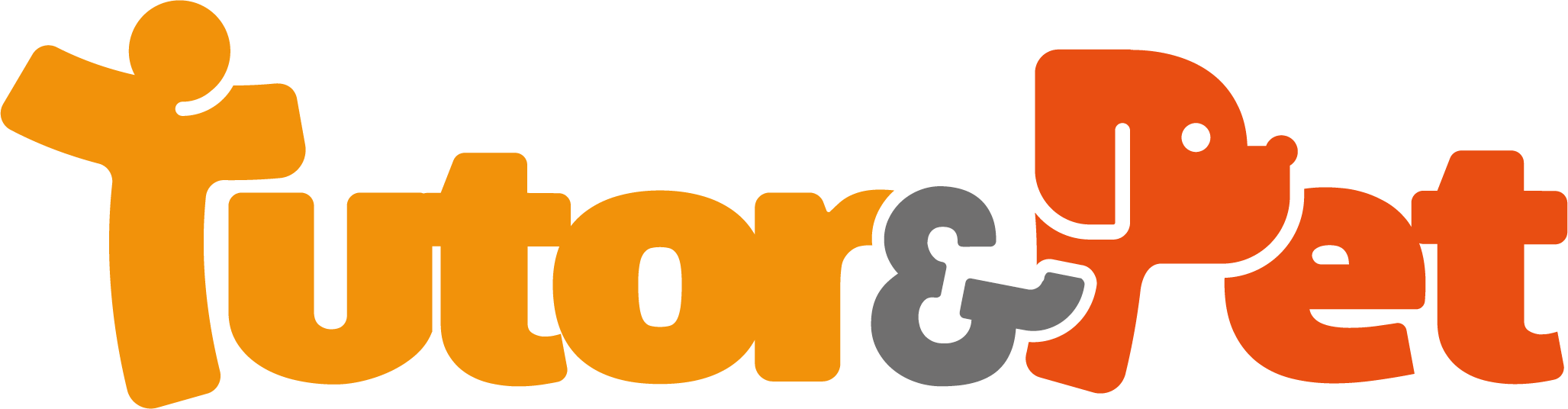              Ficha de Cadastro de Vendas             Ficha de Cadastro de Vendas             Ficha de Cadastro de VendasDADOS DO VENDEDORDADOS DO VENDEDORDADOS DO VENDEDORNome Completo:Nome Completo:Nome Completo:CPFE-mailE-mailTelefone1Telefone1Telefone 2CidadeCidadeEstadoVINCULAÇÃO – SUPERVISORVINCULAÇÃO – SUPERVISORVINCULAÇÃO – SUPERVISORNome CompletoNome CompletoNome CompletoCPFE-mailE-mailTelefone 1Telefone 1Telefone 2Cidade Cidade EstadoVINCULAÇÃO - CORRETORAVINCULAÇÃO - CORRETORAVINCULAÇÃO - CORRETORARazão SocialRazão SocialRazão SocialCNPJNome FantasiaNome FantasiaNome do ContatoNome do ContatoNome do ContatoE-mail(s)E-mail(s)E-mail(s)Telefone 1Telefone 1Telefone 2Cidade Cidade EstadoVINCULAÇÃO - PLATAFORMAVINCULAÇÃO - PLATAFORMAVINCULAÇÃO - PLATAFORMARazão SocialRazão SocialRazão SocialCNPJNome FantasiaNome FantasiaNome do ContatoNome do ContatoNome do ContatoE-mail(s)E-mail(s)E-mail(s)Telefone 1Telefone 1Telefone 2